Газификация домовладений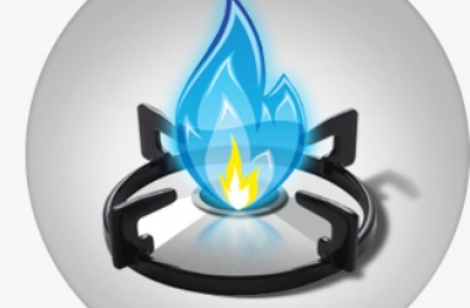 В соответствии с Законом Томской области от 12.08.2013 № 143-ОЗ «О социальной поддержке отдельных категорий граждан, осуществляющих газификацию жилых помещений на территории Томской области»  на газификацию жилого помещения оказывается адресная социальная поддержка в виде предоставления сертификата на газификацию жилого помещения номиналом 100 тысяч рублей, 70 тысяч рублей либо 50 тысяч рублей с последующей выплатой единовременной денежной компенсации на возмещение произведенных расходов на газификацию жилья в пределах номинальной стоимости сертификата.Право на получение сертификата номиналом 100 тысяч рублей имеют:семьи и одиноко проживающие граждане, имеющие среднедушевой доход ниже величины прожиточного минимума на душу населения, установленного по соответствующей группе территорий Томской области;участники Великой Отечественной войныинвалиды Великой Отечественной войны;инвалиды боевых действий;бывшие несовершеннолетние узники концлагерей, гетто, других мест принудительного содержания, созданных фашистами и их союзниками в период Второй мировой войны;лица, награжденные знаком «Жителю блокадного Ленинграда»;лица, награжденные знаком «Житель осажденного Севастополя.Право на получение сертификата номиналом 70 тысяч рублей имеют:семьи и одиноко проживающие граждане, имеющие среднедушевой доход от 1 до 1,5 величины прожиточного минимума на душу населения, установленного по соответствующей группе территорий Томской области.Право на получение сертификата номиналом 50 тысяч рублей имеют:семьи и одиноко проживающие граждане, имеющие среднедушевой доход от 1,5 до 2 величины прожиточного минимума на душу населения, установленного по соответствующей группе территорий Томской области.Сертификат можно получить при соблюдении следующих условий: во-первых, заявитель должен постоянно проживать в жилом помещении, подлежащем газификации, а само помещение должно быть пригодным для проживания; во-вторых, на жилое помещение, подлежащее газификации, должно быть в установленном порядке оформлено  право собственности. Кроме этого, необходимо представить действующий договор о подключении газоиспользующего оборудования и объектов капитального строительства к сети газораспределения.Внимание!  Право на получение сертификата определяется только в период проведения работ по подключению домовладения к сети газораспределения, а не после их завершения, когда все обязательства по договору гражданином и газораспределительной организацией исполнены и домовладение подключено к сети газораспределения. За получением сертификата следует обращаться в ОГКУ «Томский областной многофункциональный центр по предоставлению государственных и муниципальных услуг».Для получения единовременной денежной компенсации на возмещение произведенных расходов следует обращаться с сертификатом и документами о понесенных расходах в ОГКУ «Центр социальной поддержки населения» по месту жительства.Постановление Администрации Томской области от 01.11.2013 №465а "Об утверждении порядка выдачи сертификата на газификацию жилого помещения и порядка назначения выплаты единовременной денежной компенсации расходов на газификацию жилого помещения"